TOWN OF FAIRVIEW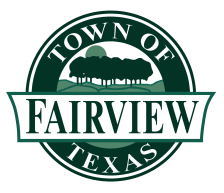 JOB POSTINGPOSITION:  Court Clerk                       Posted 1/17/2022 STATUS:  Part TimeAVAILABILITY:  Immediate; open until filledSALARY GRADE RANGE:  $16.30 - $19.18/hr.RESPONSIBILITIES:Processes court payments, citations, warrants and verifies adjudications, sending default letters as required and performs other related duties.REQUIREMENTS:High school diploma or GED equivalent and 2 or more years court experience preferably in municipal court or an equivalent combination of education, training and experience.LICENSE AND CERTIFICATION REQUIREMENTS:  none Applicants must submit Town of Fairview Application for Employment.  Applications are available on the Town of Fairview website, www.fairviewtexas.org .Town of Fairview372 Town PlaceFAX 972 548-0268jwebster@fairviewtexas.orgEOE